Dobrý den.Prosím o cenovou nabídku k likvidaci eternitu, který je zakopaný částečné v zemi jako opora. Jednalo by se o šetrné vyproštění na 20 m dlouhém pozemku.Adresa je zahrádkářská kolonie v Záběhlicích nad zámečkem.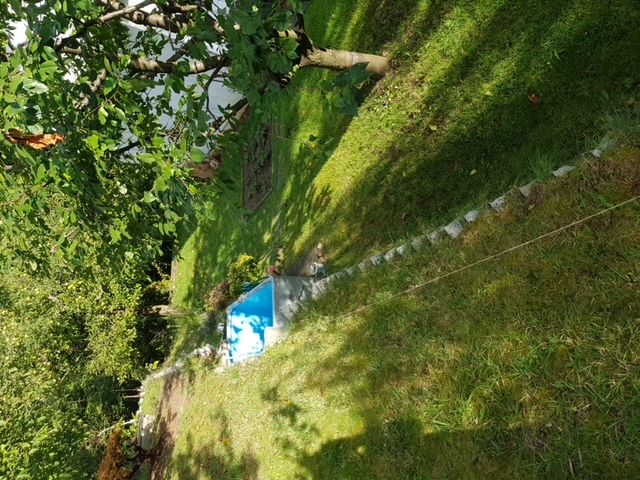       Děkuji. Svatek